Уважаемые родители!Воспитание должно развить в человеке привычку и любовь к труду; оно должно дать ему возможность отыскать для себя труд в жизни.К. Д. УшинскийГлавной задачей трудового воспитания является формирование правильного отношения детей к труду. Она может быть успешно решена только на основе учета особенностей этой деятельности в сравнении с игрой, занятиями, на основе учета возрастных особенностей ребенка.1) Дети двух-трех лет вполне в состоянии выполнить простейшие поручения убрать свои игрушки, что-то поднять, принести - например, подать маме книгу, папе - очки, бабушке - домашние туфли.2) Очень важно уметь вовремя прийти ребенку на помощь, терпеливо напоминать, что и как надо делать его, замечая даже самые маленькие достижения.3) Одевая малыша, разговаривайте с ним, привлекайте его внимание к своим действиям, показывайте отдельные приемы, давайте простые задания: натяни чулочек, поправь фартучек, подай кофточку, возьми платочек.4) На прогулке зимой дайте малышу лопатку, и пусть он не просто тычет ею в снег, а расчищает дорожку; весной он с удовольствием поработает маленькими граблями, совком.5) Привлекайте его и к работе по дому - пусть в меру своих сил учится поддерживать порядок в квартире, ставить на место сдвинутые стулья, вытирать пыль.6) Если детей включают в совместный со взрослыми и доступный труд, они трудятся с большим желанием, стремятся выполнить работу лучше и сделать больше.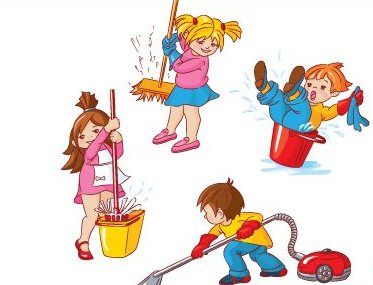 Необходимо чаще рассказывать о пользе, которую они приносят взрослым, участвуя с ними в общем труде. Постепенно дети будут осознавать, как можно помогать окружающим, приносить радость, заботиться о них. Таким образом, совместный труд взрослого и детей является одной из весьма действенных форм организации трудовой деятельности детей, позволяющей формировать у них любовь и уважение к труду и людям труда.  Трудовая деятельность дошкольника, умело руководимая взрослыми, оказывает существенное влияние на развитие волевых черт ребёнка, его мышления, речи, памяти, внимания, воображения.Дети испытывают особое удовольствие, когда их, как равных, привлекают к труду.     И в заключение хочется пожелать вам успехов в воспитании ваших  малышей. Любите их безусловной любовью, просто за то, что они у вас есть!        Удачи вам!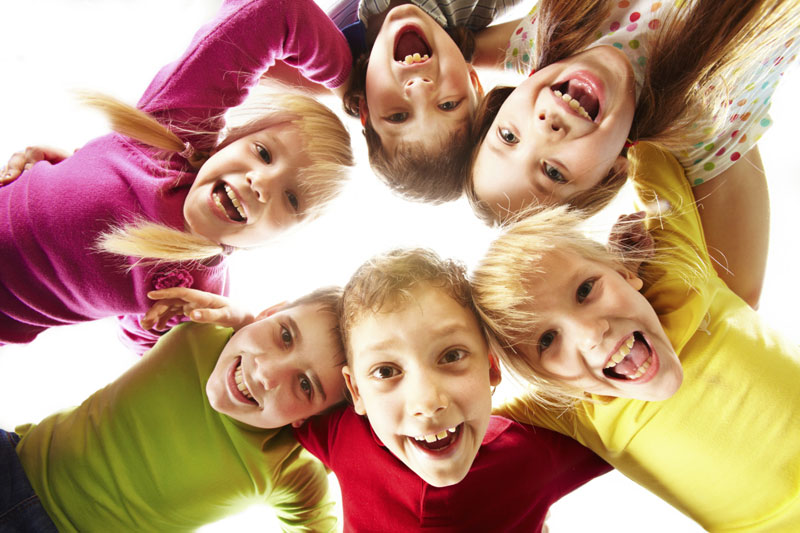 